Offerta Montreux Noel
Mercatini e Casa di Babbo NataleINVIARE  LA SCHEDA DI PRENOTAZIONE E IL PREVENTIVO AL N. DI  FAX 02 / 670 93 70 o via e-mail a turismo@acentro.itAcentro Turismo procederà alla richiesta dei servizi al ricevimento della presente scheda compilata in tutti i campi.   La risposta sulla prenotazione verrà fornita mediamente entro 48 ore.In caso di indisponibilità dei servizi alle tariffe pubblicate nell’offerta nessun addebito verrà effettuato.NECESSARIO COMPILARE UNA SCHEDA PER OGNI CAMERADOCUMENTI : Carta identità     Passaporto    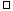 1° PASSEGGERO						2° PASSEGGERO 3° PASSEGGERO						4° PASSEGGERO Scheda di richiesta impegnativa per prenotazione viaggio
Offerta Montreux Noel
Mercatini e Casa di Babbo NataleNOME COGNOME  Data di nascita1)/      /2)/      /3)/      /4)/      /N° Documento    Cittadinanza N° Documento    Cittadinanza  Data di Emissione Scadenza  Data di EmissioneScadenza N° Documento    Cittadinanza N° Documento    Cittadinanza  Data di Emissione Scadenza  Data di EmissioneScadenza DATI  PER L’INTESTAZIONE DEL CONTRATTO DI VIAGGIO DATI  PER L’INTESTAZIONE DEL CONTRATTO DI VIAGGIO DATI  PER L’INTESTAZIONE DEL CONTRATTO DI VIAGGIO DATI  PER L’INTESTAZIONE DEL CONTRATTO DI VIAGGIO DATI  PER L’INTESTAZIONE DEL CONTRATTO DI VIAGGIO DATI  PER L’INTESTAZIONE DEL CONTRATTO DI VIAGGIO DATI  PER L’INTESTAZIONE DEL CONTRATTO DI VIAGGIO DATI  PER L’INTESTAZIONE DEL CONTRATTO DI VIAGGIO DATI  PER L’INTESTAZIONE DEL CONTRATTO DI VIAGGIO DATI  PER L’INTESTAZIONE DEL CONTRATTO DI VIAGGIO DATI  PER L’INTESTAZIONE DEL CONTRATTO DI VIAGGIO DATI  PER L’INTESTAZIONE DEL CONTRATTO DI VIAGGIO C/OC/OC/OC/OC/OVia Via Via Via Via Via Via Cap Cap Città Città Città Città Città Città Città Città Prov.Prov.Tel.Tel.Tel.Tel.Tel.Tel.FaxFaxFaxFaxFaxFaxCell.	Cell.	Cell.	Cell.	Cell.	Cell.	E.mailE.mailE.mailE.mailE.mailE.mailCodice Fiscale Intestatario PraticaCodice Fiscale Intestatario PraticaCodice Fiscale Intestatario PraticaCodice Fiscale Intestatario PraticaCodice Fiscale Intestatario PraticaCodice Fiscale Intestatario PraticaCodice Fiscale Intestatario PraticaCodice Fiscale Intestatario PraticaCodice Fiscale Intestatario PraticaCodice Fiscale Intestatario PraticaCodice Fiscale Intestatario PraticaCodice Fiscale Intestatario PraticaLuogo di Nascita Intestatario PraticaLuogo di Nascita Intestatario PraticaLuogo di Nascita Intestatario PraticaLuogo di Nascita Intestatario PraticaLuogo di Nascita Intestatario PraticaLuogo di Nascita Intestatario PraticaLuogo di Nascita Intestatario PraticaLuogo di Nascita Intestatario PraticaLuogo di Nascita Intestatario PraticaLuogo di Nascita Intestatario PraticaLuogo di Nascita Intestatario PraticaLuogo di Nascita Intestatario PraticaCome previsto dalla legge ( D.L. 78/2010 e successive modificazioni) è obbligatorio segnalare il proprio codice fiscale e luogo di nascita.Come previsto dalla legge ( D.L. 78/2010 e successive modificazioni) è obbligatorio segnalare il proprio codice fiscale e luogo di nascita.Come previsto dalla legge ( D.L. 78/2010 e successive modificazioni) è obbligatorio segnalare il proprio codice fiscale e luogo di nascita.Come previsto dalla legge ( D.L. 78/2010 e successive modificazioni) è obbligatorio segnalare il proprio codice fiscale e luogo di nascita.Come previsto dalla legge ( D.L. 78/2010 e successive modificazioni) è obbligatorio segnalare il proprio codice fiscale e luogo di nascita.Come previsto dalla legge ( D.L. 78/2010 e successive modificazioni) è obbligatorio segnalare il proprio codice fiscale e luogo di nascita.Come previsto dalla legge ( D.L. 78/2010 e successive modificazioni) è obbligatorio segnalare il proprio codice fiscale e luogo di nascita.Come previsto dalla legge ( D.L. 78/2010 e successive modificazioni) è obbligatorio segnalare il proprio codice fiscale e luogo di nascita.Come previsto dalla legge ( D.L. 78/2010 e successive modificazioni) è obbligatorio segnalare il proprio codice fiscale e luogo di nascita.Come previsto dalla legge ( D.L. 78/2010 e successive modificazioni) è obbligatorio segnalare il proprio codice fiscale e luogo di nascita.Come previsto dalla legge ( D.L. 78/2010 e successive modificazioni) è obbligatorio segnalare il proprio codice fiscale e luogo di nascita.Come previsto dalla legge ( D.L. 78/2010 e successive modificazioni) è obbligatorio segnalare il proprio codice fiscale e luogo di nascita.INDIRIZZO PER INVIO DOCUMENTI VIAGGIO  (compilare solo se diverso dei dati sopra indicati )N.B. I documenti saranno inviati tramite corriere. E’ necessaria la presenza di una persona fisica alla consegna.INDIRIZZO PER INVIO DOCUMENTI VIAGGIO  (compilare solo se diverso dei dati sopra indicati )N.B. I documenti saranno inviati tramite corriere. E’ necessaria la presenza di una persona fisica alla consegna.INDIRIZZO PER INVIO DOCUMENTI VIAGGIO  (compilare solo se diverso dei dati sopra indicati )N.B. I documenti saranno inviati tramite corriere. E’ necessaria la presenza di una persona fisica alla consegna.INDIRIZZO PER INVIO DOCUMENTI VIAGGIO  (compilare solo se diverso dei dati sopra indicati )N.B. I documenti saranno inviati tramite corriere. E’ necessaria la presenza di una persona fisica alla consegna.INDIRIZZO PER INVIO DOCUMENTI VIAGGIO  (compilare solo se diverso dei dati sopra indicati )N.B. I documenti saranno inviati tramite corriere. E’ necessaria la presenza di una persona fisica alla consegna.INDIRIZZO PER INVIO DOCUMENTI VIAGGIO  (compilare solo se diverso dei dati sopra indicati )N.B. I documenti saranno inviati tramite corriere. E’ necessaria la presenza di una persona fisica alla consegna.INDIRIZZO PER INVIO DOCUMENTI VIAGGIO  (compilare solo se diverso dei dati sopra indicati )N.B. I documenti saranno inviati tramite corriere. E’ necessaria la presenza di una persona fisica alla consegna.INDIRIZZO PER INVIO DOCUMENTI VIAGGIO  (compilare solo se diverso dei dati sopra indicati )N.B. I documenti saranno inviati tramite corriere. E’ necessaria la presenza di una persona fisica alla consegna.INDIRIZZO PER INVIO DOCUMENTI VIAGGIO  (compilare solo se diverso dei dati sopra indicati )N.B. I documenti saranno inviati tramite corriere. E’ necessaria la presenza di una persona fisica alla consegna.INDIRIZZO PER INVIO DOCUMENTI VIAGGIO  (compilare solo se diverso dei dati sopra indicati )N.B. I documenti saranno inviati tramite corriere. E’ necessaria la presenza di una persona fisica alla consegna.INDIRIZZO PER INVIO DOCUMENTI VIAGGIO  (compilare solo se diverso dei dati sopra indicati )N.B. I documenti saranno inviati tramite corriere. E’ necessaria la presenza di una persona fisica alla consegna.INDIRIZZO PER INVIO DOCUMENTI VIAGGIO  (compilare solo se diverso dei dati sopra indicati )N.B. I documenti saranno inviati tramite corriere. E’ necessaria la presenza di una persona fisica alla consegna.INDIRIZZO PER INVIO DOCUMENTI VIAGGIO  (compilare solo se diverso dei dati sopra indicati )N.B. I documenti saranno inviati tramite corriere. E’ necessaria la presenza di una persona fisica alla consegna.INDIRIZZO PER INVIO DOCUMENTI VIAGGIO  (compilare solo se diverso dei dati sopra indicati )N.B. I documenti saranno inviati tramite corriere. E’ necessaria la presenza di una persona fisica alla consegna.C/OC/OC/OC/OC/OVia Via Via Via Via Via Via Via Via Cap Cap Città Città Città Città Città Città Città Città Prov.Prov.Prov.Prov.DATI DELLA CARTA DI CREDITO  (Necessari per procedere alla prenotazione)DATI DELLA CARTA DI CREDITO  (Necessari per procedere alla prenotazione)DATI DELLA CARTA DI CREDITO  (Necessari per procedere alla prenotazione)DATI DELLA CARTA DI CREDITO  (Necessari per procedere alla prenotazione)DATI DELLA CARTA DI CREDITO  (Necessari per procedere alla prenotazione)DATI DELLA CARTA DI CREDITO  (Necessari per procedere alla prenotazione)DATI DELLA CARTA DI CREDITO  (Necessari per procedere alla prenotazione)DATI DELLA CARTA DI CREDITO  (Necessari per procedere alla prenotazione)DATI DELLA CARTA DI CREDITO  (Necessari per procedere alla prenotazione)DATI DELLA CARTA DI CREDITO  (Necessari per procedere alla prenotazione)DATI DELLA CARTA DI CREDITO  (Necessari per procedere alla prenotazione)DATI DELLA CARTA DI CREDITO  (Necessari per procedere alla prenotazione)DATI DELLA CARTA DI CREDITO  (Necessari per procedere alla prenotazione)DATI DELLA CARTA DI CREDITO  (Necessari per procedere alla prenotazione)Titolare della CartaTitolare della CartaTitolare della CartaSig. / Sig.ra Sig. / Sig.ra Sig. / Sig.ra Sig. / Sig.ra Sig. / Sig.ra Sig. / Sig.ra Sig. / Sig.ra Sig. / Sig.ra Sig. / Sig.ra Sig. / Sig.ra Sig. / Sig.ra Tipo Carta Tipo Carta Tipo Carta Numero CartaNumero CartaNumero CartaNumero CartaCodice CVVCodice CVVCodice CVVCodice CVVScadenzaScadenzaScadenza///Visa e Master Card 16 numeri + il codice CVV ( ultimi 3 numeri impressi sullo spazio della firma )Visa e Master Card 16 numeri + il codice CVV ( ultimi 3 numeri impressi sullo spazio della firma )Visa e Master Card 16 numeri + il codice CVV ( ultimi 3 numeri impressi sullo spazio della firma )Visa e Master Card 16 numeri + il codice CVV ( ultimi 3 numeri impressi sullo spazio della firma )Visa e Master Card 16 numeri + il codice CVV ( ultimi 3 numeri impressi sullo spazio della firma )Visa e Master Card 16 numeri + il codice CVV ( ultimi 3 numeri impressi sullo spazio della firma )Visa e Master Card 16 numeri + il codice CVV ( ultimi 3 numeri impressi sullo spazio della firma )Visa e Master Card 16 numeri + il codice CVV ( ultimi 3 numeri impressi sullo spazio della firma )Visa e Master Card 16 numeri + il codice CVV ( ultimi 3 numeri impressi sullo spazio della firma )Visa e Master Card 16 numeri + il codice CVV ( ultimi 3 numeri impressi sullo spazio della firma )Visa e Master Card 16 numeri + il codice CVV ( ultimi 3 numeri impressi sullo spazio della firma )Visa e Master Card 16 numeri + il codice CVV ( ultimi 3 numeri impressi sullo spazio della firma )Visa e Master Card 16 numeri + il codice CVV ( ultimi 3 numeri impressi sullo spazio della firma )Visa e Master Card 16 numeri + il codice CVV ( ultimi 3 numeri impressi sullo spazio della firma )American Express 15 + 4 in alto non impressi   –   Carta Diners non accettataAmerican Express 15 + 4 in alto non impressi   –   Carta Diners non accettataAmerican Express 15 + 4 in alto non impressi   –   Carta Diners non accettataAmerican Express 15 + 4 in alto non impressi   –   Carta Diners non accettataAmerican Express 15 + 4 in alto non impressi   –   Carta Diners non accettataAmerican Express 15 + 4 in alto non impressi   –   Carta Diners non accettataAmerican Express 15 + 4 in alto non impressi   –   Carta Diners non accettataAmerican Express 15 + 4 in alto non impressi   –   Carta Diners non accettataAmerican Express 15 + 4 in alto non impressi   –   Carta Diners non accettataAmerican Express 15 + 4 in alto non impressi   –   Carta Diners non accettataAmerican Express 15 + 4 in alto non impressi   –   Carta Diners non accettataAmerican Express 15 + 4 in alto non impressi   –   Carta Diners non accettataAmerican Express 15 + 4 in alto non impressi   –   Carta Diners non accettataAmerican Express 15 + 4 in alto non impressi   –   Carta Diners non accettataAutorizzazione all’ addebito:  il titolare autorizza espressamente Acentro Turismo Spa all’addebito della carta sopra indicata per l’importo del preventivo in oggetto, mediante la procedura SOF “signature on file” che non richiede la presenza del titolareAutorizzazione all’ addebito:  il titolare autorizza espressamente Acentro Turismo Spa all’addebito della carta sopra indicata per l’importo del preventivo in oggetto, mediante la procedura SOF “signature on file” che non richiede la presenza del titolareAutorizzazione all’ addebito:  il titolare autorizza espressamente Acentro Turismo Spa all’addebito della carta sopra indicata per l’importo del preventivo in oggetto, mediante la procedura SOF “signature on file” che non richiede la presenza del titolareAutorizzazione all’ addebito:  il titolare autorizza espressamente Acentro Turismo Spa all’addebito della carta sopra indicata per l’importo del preventivo in oggetto, mediante la procedura SOF “signature on file” che non richiede la presenza del titolareAutorizzazione all’ addebito:  il titolare autorizza espressamente Acentro Turismo Spa all’addebito della carta sopra indicata per l’importo del preventivo in oggetto, mediante la procedura SOF “signature on file” che non richiede la presenza del titolareAutorizzazione all’ addebito:  il titolare autorizza espressamente Acentro Turismo Spa all’addebito della carta sopra indicata per l’importo del preventivo in oggetto, mediante la procedura SOF “signature on file” che non richiede la presenza del titolareAutorizzazione all’ addebito:  il titolare autorizza espressamente Acentro Turismo Spa all’addebito della carta sopra indicata per l’importo del preventivo in oggetto, mediante la procedura SOF “signature on file” che non richiede la presenza del titolareAutorizzazione all’ addebito:  il titolare autorizza espressamente Acentro Turismo Spa all’addebito della carta sopra indicata per l’importo del preventivo in oggetto, mediante la procedura SOF “signature on file” che non richiede la presenza del titolareFirma:Firma:Firma:Firma:Firma:Firma:CONDIZIONI DI PAGAMENTO:  25% ALLA CONFERMA DEI SERVIZI ( OLTRE L’ IMPORTO DEI BIGLIETTI AEREI )  SALDO 30 GIORNI PRIMA DELLA PARTENZA .   IN ALCUNI CASI  LE TARIFFE ALBERGHIERE RICHIEDONO IL PREPAGAMENTO TOTALE ALLA CONFERMA DELLA PRENOTAZIONE. CANCELLAZIONI : I biglietti dei treni a tariffa speciale non sono mai rimborsabili. Per recesso saranno addebitate la quota di iscrizione se prevista e a titolo di corrispettivo per recesso, quanto segue: 10% della quota di partecipazione sino a 30 giorni di calendario prima della partenza. 20% della quota di partecipazione da 30 a 20 giorni lavorativi prima della partenza. 30% da 20 a 14 giorni lavorativi prima della partenza. 50% fino a 3 giorni lavorativi prima della partenza. 100% dopo tale termine. Sempre più la quota di iscrizione.CONDIZIONI DI PAGAMENTO:  25% ALLA CONFERMA DEI SERVIZI ( OLTRE L’ IMPORTO DEI BIGLIETTI AEREI )  SALDO 30 GIORNI PRIMA DELLA PARTENZA .   IN ALCUNI CASI  LE TARIFFE ALBERGHIERE RICHIEDONO IL PREPAGAMENTO TOTALE ALLA CONFERMA DELLA PRENOTAZIONE. CANCELLAZIONI : I biglietti dei treni a tariffa speciale non sono mai rimborsabili. Per recesso saranno addebitate la quota di iscrizione se prevista e a titolo di corrispettivo per recesso, quanto segue: 10% della quota di partecipazione sino a 30 giorni di calendario prima della partenza. 20% della quota di partecipazione da 30 a 20 giorni lavorativi prima della partenza. 30% da 20 a 14 giorni lavorativi prima della partenza. 50% fino a 3 giorni lavorativi prima della partenza. 100% dopo tale termine. Sempre più la quota di iscrizione.CONDIZIONI DI PAGAMENTO:  25% ALLA CONFERMA DEI SERVIZI ( OLTRE L’ IMPORTO DEI BIGLIETTI AEREI )  SALDO 30 GIORNI PRIMA DELLA PARTENZA .   IN ALCUNI CASI  LE TARIFFE ALBERGHIERE RICHIEDONO IL PREPAGAMENTO TOTALE ALLA CONFERMA DELLA PRENOTAZIONE. CANCELLAZIONI : I biglietti dei treni a tariffa speciale non sono mai rimborsabili. Per recesso saranno addebitate la quota di iscrizione se prevista e a titolo di corrispettivo per recesso, quanto segue: 10% della quota di partecipazione sino a 30 giorni di calendario prima della partenza. 20% della quota di partecipazione da 30 a 20 giorni lavorativi prima della partenza. 30% da 20 a 14 giorni lavorativi prima della partenza. 50% fino a 3 giorni lavorativi prima della partenza. 100% dopo tale termine. Sempre più la quota di iscrizione.CONDIZIONI DI PAGAMENTO:  25% ALLA CONFERMA DEI SERVIZI ( OLTRE L’ IMPORTO DEI BIGLIETTI AEREI )  SALDO 30 GIORNI PRIMA DELLA PARTENZA .   IN ALCUNI CASI  LE TARIFFE ALBERGHIERE RICHIEDONO IL PREPAGAMENTO TOTALE ALLA CONFERMA DELLA PRENOTAZIONE. CANCELLAZIONI : I biglietti dei treni a tariffa speciale non sono mai rimborsabili. Per recesso saranno addebitate la quota di iscrizione se prevista e a titolo di corrispettivo per recesso, quanto segue: 10% della quota di partecipazione sino a 30 giorni di calendario prima della partenza. 20% della quota di partecipazione da 30 a 20 giorni lavorativi prima della partenza. 30% da 20 a 14 giorni lavorativi prima della partenza. 50% fino a 3 giorni lavorativi prima della partenza. 100% dopo tale termine. Sempre più la quota di iscrizione.CONDIZIONI DI PAGAMENTO:  25% ALLA CONFERMA DEI SERVIZI ( OLTRE L’ IMPORTO DEI BIGLIETTI AEREI )  SALDO 30 GIORNI PRIMA DELLA PARTENZA .   IN ALCUNI CASI  LE TARIFFE ALBERGHIERE RICHIEDONO IL PREPAGAMENTO TOTALE ALLA CONFERMA DELLA PRENOTAZIONE. CANCELLAZIONI : I biglietti dei treni a tariffa speciale non sono mai rimborsabili. Per recesso saranno addebitate la quota di iscrizione se prevista e a titolo di corrispettivo per recesso, quanto segue: 10% della quota di partecipazione sino a 30 giorni di calendario prima della partenza. 20% della quota di partecipazione da 30 a 20 giorni lavorativi prima della partenza. 30% da 20 a 14 giorni lavorativi prima della partenza. 50% fino a 3 giorni lavorativi prima della partenza. 100% dopo tale termine. Sempre più la quota di iscrizione.CONDIZIONI DI PAGAMENTO:  25% ALLA CONFERMA DEI SERVIZI ( OLTRE L’ IMPORTO DEI BIGLIETTI AEREI )  SALDO 30 GIORNI PRIMA DELLA PARTENZA .   IN ALCUNI CASI  LE TARIFFE ALBERGHIERE RICHIEDONO IL PREPAGAMENTO TOTALE ALLA CONFERMA DELLA PRENOTAZIONE. CANCELLAZIONI : I biglietti dei treni a tariffa speciale non sono mai rimborsabili. Per recesso saranno addebitate la quota di iscrizione se prevista e a titolo di corrispettivo per recesso, quanto segue: 10% della quota di partecipazione sino a 30 giorni di calendario prima della partenza. 20% della quota di partecipazione da 30 a 20 giorni lavorativi prima della partenza. 30% da 20 a 14 giorni lavorativi prima della partenza. 50% fino a 3 giorni lavorativi prima della partenza. 100% dopo tale termine. Sempre più la quota di iscrizione.CONDIZIONI DI PAGAMENTO:  25% ALLA CONFERMA DEI SERVIZI ( OLTRE L’ IMPORTO DEI BIGLIETTI AEREI )  SALDO 30 GIORNI PRIMA DELLA PARTENZA .   IN ALCUNI CASI  LE TARIFFE ALBERGHIERE RICHIEDONO IL PREPAGAMENTO TOTALE ALLA CONFERMA DELLA PRENOTAZIONE. CANCELLAZIONI : I biglietti dei treni a tariffa speciale non sono mai rimborsabili. Per recesso saranno addebitate la quota di iscrizione se prevista e a titolo di corrispettivo per recesso, quanto segue: 10% della quota di partecipazione sino a 30 giorni di calendario prima della partenza. 20% della quota di partecipazione da 30 a 20 giorni lavorativi prima della partenza. 30% da 20 a 14 giorni lavorativi prima della partenza. 50% fino a 3 giorni lavorativi prima della partenza. 100% dopo tale termine. Sempre più la quota di iscrizione.CONDIZIONI DI PAGAMENTO:  25% ALLA CONFERMA DEI SERVIZI ( OLTRE L’ IMPORTO DEI BIGLIETTI AEREI )  SALDO 30 GIORNI PRIMA DELLA PARTENZA .   IN ALCUNI CASI  LE TARIFFE ALBERGHIERE RICHIEDONO IL PREPAGAMENTO TOTALE ALLA CONFERMA DELLA PRENOTAZIONE. CANCELLAZIONI : I biglietti dei treni a tariffa speciale non sono mai rimborsabili. Per recesso saranno addebitate la quota di iscrizione se prevista e a titolo di corrispettivo per recesso, quanto segue: 10% della quota di partecipazione sino a 30 giorni di calendario prima della partenza. 20% della quota di partecipazione da 30 a 20 giorni lavorativi prima della partenza. 30% da 20 a 14 giorni lavorativi prima della partenza. 50% fino a 3 giorni lavorativi prima della partenza. 100% dopo tale termine. Sempre più la quota di iscrizione.CONDIZIONI DI PAGAMENTO:  25% ALLA CONFERMA DEI SERVIZI ( OLTRE L’ IMPORTO DEI BIGLIETTI AEREI )  SALDO 30 GIORNI PRIMA DELLA PARTENZA .   IN ALCUNI CASI  LE TARIFFE ALBERGHIERE RICHIEDONO IL PREPAGAMENTO TOTALE ALLA CONFERMA DELLA PRENOTAZIONE. CANCELLAZIONI : I biglietti dei treni a tariffa speciale non sono mai rimborsabili. Per recesso saranno addebitate la quota di iscrizione se prevista e a titolo di corrispettivo per recesso, quanto segue: 10% della quota di partecipazione sino a 30 giorni di calendario prima della partenza. 20% della quota di partecipazione da 30 a 20 giorni lavorativi prima della partenza. 30% da 20 a 14 giorni lavorativi prima della partenza. 50% fino a 3 giorni lavorativi prima della partenza. 100% dopo tale termine. Sempre più la quota di iscrizione.CONDIZIONI DI PAGAMENTO:  25% ALLA CONFERMA DEI SERVIZI ( OLTRE L’ IMPORTO DEI BIGLIETTI AEREI )  SALDO 30 GIORNI PRIMA DELLA PARTENZA .   IN ALCUNI CASI  LE TARIFFE ALBERGHIERE RICHIEDONO IL PREPAGAMENTO TOTALE ALLA CONFERMA DELLA PRENOTAZIONE. CANCELLAZIONI : I biglietti dei treni a tariffa speciale non sono mai rimborsabili. Per recesso saranno addebitate la quota di iscrizione se prevista e a titolo di corrispettivo per recesso, quanto segue: 10% della quota di partecipazione sino a 30 giorni di calendario prima della partenza. 20% della quota di partecipazione da 30 a 20 giorni lavorativi prima della partenza. 30% da 20 a 14 giorni lavorativi prima della partenza. 50% fino a 3 giorni lavorativi prima della partenza. 100% dopo tale termine. Sempre più la quota di iscrizione.CONDIZIONI DI PAGAMENTO:  25% ALLA CONFERMA DEI SERVIZI ( OLTRE L’ IMPORTO DEI BIGLIETTI AEREI )  SALDO 30 GIORNI PRIMA DELLA PARTENZA .   IN ALCUNI CASI  LE TARIFFE ALBERGHIERE RICHIEDONO IL PREPAGAMENTO TOTALE ALLA CONFERMA DELLA PRENOTAZIONE. CANCELLAZIONI : I biglietti dei treni a tariffa speciale non sono mai rimborsabili. Per recesso saranno addebitate la quota di iscrizione se prevista e a titolo di corrispettivo per recesso, quanto segue: 10% della quota di partecipazione sino a 30 giorni di calendario prima della partenza. 20% della quota di partecipazione da 30 a 20 giorni lavorativi prima della partenza. 30% da 20 a 14 giorni lavorativi prima della partenza. 50% fino a 3 giorni lavorativi prima della partenza. 100% dopo tale termine. Sempre più la quota di iscrizione.CONDIZIONI DI PAGAMENTO:  25% ALLA CONFERMA DEI SERVIZI ( OLTRE L’ IMPORTO DEI BIGLIETTI AEREI )  SALDO 30 GIORNI PRIMA DELLA PARTENZA .   IN ALCUNI CASI  LE TARIFFE ALBERGHIERE RICHIEDONO IL PREPAGAMENTO TOTALE ALLA CONFERMA DELLA PRENOTAZIONE. CANCELLAZIONI : I biglietti dei treni a tariffa speciale non sono mai rimborsabili. Per recesso saranno addebitate la quota di iscrizione se prevista e a titolo di corrispettivo per recesso, quanto segue: 10% della quota di partecipazione sino a 30 giorni di calendario prima della partenza. 20% della quota di partecipazione da 30 a 20 giorni lavorativi prima della partenza. 30% da 20 a 14 giorni lavorativi prima della partenza. 50% fino a 3 giorni lavorativi prima della partenza. 100% dopo tale termine. Sempre più la quota di iscrizione.CONDIZIONI DI PAGAMENTO:  25% ALLA CONFERMA DEI SERVIZI ( OLTRE L’ IMPORTO DEI BIGLIETTI AEREI )  SALDO 30 GIORNI PRIMA DELLA PARTENZA .   IN ALCUNI CASI  LE TARIFFE ALBERGHIERE RICHIEDONO IL PREPAGAMENTO TOTALE ALLA CONFERMA DELLA PRENOTAZIONE. CANCELLAZIONI : I biglietti dei treni a tariffa speciale non sono mai rimborsabili. Per recesso saranno addebitate la quota di iscrizione se prevista e a titolo di corrispettivo per recesso, quanto segue: 10% della quota di partecipazione sino a 30 giorni di calendario prima della partenza. 20% della quota di partecipazione da 30 a 20 giorni lavorativi prima della partenza. 30% da 20 a 14 giorni lavorativi prima della partenza. 50% fino a 3 giorni lavorativi prima della partenza. 100% dopo tale termine. Sempre più la quota di iscrizione.CONDIZIONI DI PAGAMENTO:  25% ALLA CONFERMA DEI SERVIZI ( OLTRE L’ IMPORTO DEI BIGLIETTI AEREI )  SALDO 30 GIORNI PRIMA DELLA PARTENZA .   IN ALCUNI CASI  LE TARIFFE ALBERGHIERE RICHIEDONO IL PREPAGAMENTO TOTALE ALLA CONFERMA DELLA PRENOTAZIONE. CANCELLAZIONI : I biglietti dei treni a tariffa speciale non sono mai rimborsabili. Per recesso saranno addebitate la quota di iscrizione se prevista e a titolo di corrispettivo per recesso, quanto segue: 10% della quota di partecipazione sino a 30 giorni di calendario prima della partenza. 20% della quota di partecipazione da 30 a 20 giorni lavorativi prima della partenza. 30% da 20 a 14 giorni lavorativi prima della partenza. 50% fino a 3 giorni lavorativi prima della partenza. 100% dopo tale termine. Sempre più la quota di iscrizione.Dichiaro di avere preso visione delle condizioni speciali riportate nel preventivo, parte integrante del contratto di viaggio. 
Firma: ________________________________________
Informativa Privacy e consenso in adempimento al GDPR UE 2016/679 e al d.lgs.vo 196/2003 (Codice in materia di protezione dei dati personali)

Autorizzo Acentro Turismo al trattamento dei dati personali forniti ai sensi e per gli effetti degli artt. 13 e 14 del GDPR - Regolamento UE 2016/679 e degli artt. 13 e 23 del D.Lgs. n. 196/2003, secondo le finalità e le modalità descritte nell'Informativa Privacy pubblicata sul sito https://www.acentro.it/informativa-privacy   Firma: _______________________________________ACENTRO DECLINA OGNI RESPONSABILITA’ PER EVENTUALI SERVIZI (VOLI, AUTO, LEZIONI, ECC) 
ACQUISTATI  AUTONOMAMENTE  DAL CLIENTE PRIMA DELLA CONFERMA DI QUANTO RICHIESTODichiaro di avere preso visione delle condizioni speciali riportate nel preventivo, parte integrante del contratto di viaggio. 
Firma: ________________________________________
Informativa Privacy e consenso in adempimento al GDPR UE 2016/679 e al d.lgs.vo 196/2003 (Codice in materia di protezione dei dati personali)

Autorizzo Acentro Turismo al trattamento dei dati personali forniti ai sensi e per gli effetti degli artt. 13 e 14 del GDPR - Regolamento UE 2016/679 e degli artt. 13 e 23 del D.Lgs. n. 196/2003, secondo le finalità e le modalità descritte nell'Informativa Privacy pubblicata sul sito https://www.acentro.it/informativa-privacy   Firma: _______________________________________ACENTRO DECLINA OGNI RESPONSABILITA’ PER EVENTUALI SERVIZI (VOLI, AUTO, LEZIONI, ECC) 
ACQUISTATI  AUTONOMAMENTE  DAL CLIENTE PRIMA DELLA CONFERMA DI QUANTO RICHIESTODichiaro di avere preso visione delle condizioni speciali riportate nel preventivo, parte integrante del contratto di viaggio. 
Firma: ________________________________________
Informativa Privacy e consenso in adempimento al GDPR UE 2016/679 e al d.lgs.vo 196/2003 (Codice in materia di protezione dei dati personali)

Autorizzo Acentro Turismo al trattamento dei dati personali forniti ai sensi e per gli effetti degli artt. 13 e 14 del GDPR - Regolamento UE 2016/679 e degli artt. 13 e 23 del D.Lgs. n. 196/2003, secondo le finalità e le modalità descritte nell'Informativa Privacy pubblicata sul sito https://www.acentro.it/informativa-privacy   Firma: _______________________________________ACENTRO DECLINA OGNI RESPONSABILITA’ PER EVENTUALI SERVIZI (VOLI, AUTO, LEZIONI, ECC) 
ACQUISTATI  AUTONOMAMENTE  DAL CLIENTE PRIMA DELLA CONFERMA DI QUANTO RICHIESTODichiaro di avere preso visione delle condizioni speciali riportate nel preventivo, parte integrante del contratto di viaggio. 
Firma: ________________________________________
Informativa Privacy e consenso in adempimento al GDPR UE 2016/679 e al d.lgs.vo 196/2003 (Codice in materia di protezione dei dati personali)

Autorizzo Acentro Turismo al trattamento dei dati personali forniti ai sensi e per gli effetti degli artt. 13 e 14 del GDPR - Regolamento UE 2016/679 e degli artt. 13 e 23 del D.Lgs. n. 196/2003, secondo le finalità e le modalità descritte nell'Informativa Privacy pubblicata sul sito https://www.acentro.it/informativa-privacy   Firma: _______________________________________ACENTRO DECLINA OGNI RESPONSABILITA’ PER EVENTUALI SERVIZI (VOLI, AUTO, LEZIONI, ECC) 
ACQUISTATI  AUTONOMAMENTE  DAL CLIENTE PRIMA DELLA CONFERMA DI QUANTO RICHIESTODichiaro di avere preso visione delle condizioni speciali riportate nel preventivo, parte integrante del contratto di viaggio. 
Firma: ________________________________________
Informativa Privacy e consenso in adempimento al GDPR UE 2016/679 e al d.lgs.vo 196/2003 (Codice in materia di protezione dei dati personali)

Autorizzo Acentro Turismo al trattamento dei dati personali forniti ai sensi e per gli effetti degli artt. 13 e 14 del GDPR - Regolamento UE 2016/679 e degli artt. 13 e 23 del D.Lgs. n. 196/2003, secondo le finalità e le modalità descritte nell'Informativa Privacy pubblicata sul sito https://www.acentro.it/informativa-privacy   Firma: _______________________________________ACENTRO DECLINA OGNI RESPONSABILITA’ PER EVENTUALI SERVIZI (VOLI, AUTO, LEZIONI, ECC) 
ACQUISTATI  AUTONOMAMENTE  DAL CLIENTE PRIMA DELLA CONFERMA DI QUANTO RICHIESTODichiaro di avere preso visione delle condizioni speciali riportate nel preventivo, parte integrante del contratto di viaggio. 
Firma: ________________________________________
Informativa Privacy e consenso in adempimento al GDPR UE 2016/679 e al d.lgs.vo 196/2003 (Codice in materia di protezione dei dati personali)

Autorizzo Acentro Turismo al trattamento dei dati personali forniti ai sensi e per gli effetti degli artt. 13 e 14 del GDPR - Regolamento UE 2016/679 e degli artt. 13 e 23 del D.Lgs. n. 196/2003, secondo le finalità e le modalità descritte nell'Informativa Privacy pubblicata sul sito https://www.acentro.it/informativa-privacy   Firma: _______________________________________ACENTRO DECLINA OGNI RESPONSABILITA’ PER EVENTUALI SERVIZI (VOLI, AUTO, LEZIONI, ECC) 
ACQUISTATI  AUTONOMAMENTE  DAL CLIENTE PRIMA DELLA CONFERMA DI QUANTO RICHIESTODichiaro di avere preso visione delle condizioni speciali riportate nel preventivo, parte integrante del contratto di viaggio. 
Firma: ________________________________________
Informativa Privacy e consenso in adempimento al GDPR UE 2016/679 e al d.lgs.vo 196/2003 (Codice in materia di protezione dei dati personali)

Autorizzo Acentro Turismo al trattamento dei dati personali forniti ai sensi e per gli effetti degli artt. 13 e 14 del GDPR - Regolamento UE 2016/679 e degli artt. 13 e 23 del D.Lgs. n. 196/2003, secondo le finalità e le modalità descritte nell'Informativa Privacy pubblicata sul sito https://www.acentro.it/informativa-privacy   Firma: _______________________________________ACENTRO DECLINA OGNI RESPONSABILITA’ PER EVENTUALI SERVIZI (VOLI, AUTO, LEZIONI, ECC) 
ACQUISTATI  AUTONOMAMENTE  DAL CLIENTE PRIMA DELLA CONFERMA DI QUANTO RICHIESTODichiaro di avere preso visione delle condizioni speciali riportate nel preventivo, parte integrante del contratto di viaggio. 
Firma: ________________________________________
Informativa Privacy e consenso in adempimento al GDPR UE 2016/679 e al d.lgs.vo 196/2003 (Codice in materia di protezione dei dati personali)

Autorizzo Acentro Turismo al trattamento dei dati personali forniti ai sensi e per gli effetti degli artt. 13 e 14 del GDPR - Regolamento UE 2016/679 e degli artt. 13 e 23 del D.Lgs. n. 196/2003, secondo le finalità e le modalità descritte nell'Informativa Privacy pubblicata sul sito https://www.acentro.it/informativa-privacy   Firma: _______________________________________ACENTRO DECLINA OGNI RESPONSABILITA’ PER EVENTUALI SERVIZI (VOLI, AUTO, LEZIONI, ECC) 
ACQUISTATI  AUTONOMAMENTE  DAL CLIENTE PRIMA DELLA CONFERMA DI QUANTO RICHIESTODichiaro di avere preso visione delle condizioni speciali riportate nel preventivo, parte integrante del contratto di viaggio. 
Firma: ________________________________________
Informativa Privacy e consenso in adempimento al GDPR UE 2016/679 e al d.lgs.vo 196/2003 (Codice in materia di protezione dei dati personali)

Autorizzo Acentro Turismo al trattamento dei dati personali forniti ai sensi e per gli effetti degli artt. 13 e 14 del GDPR - Regolamento UE 2016/679 e degli artt. 13 e 23 del D.Lgs. n. 196/2003, secondo le finalità e le modalità descritte nell'Informativa Privacy pubblicata sul sito https://www.acentro.it/informativa-privacy   Firma: _______________________________________ACENTRO DECLINA OGNI RESPONSABILITA’ PER EVENTUALI SERVIZI (VOLI, AUTO, LEZIONI, ECC) 
ACQUISTATI  AUTONOMAMENTE  DAL CLIENTE PRIMA DELLA CONFERMA DI QUANTO RICHIESTODichiaro di avere preso visione delle condizioni speciali riportate nel preventivo, parte integrante del contratto di viaggio. 
Firma: ________________________________________
Informativa Privacy e consenso in adempimento al GDPR UE 2016/679 e al d.lgs.vo 196/2003 (Codice in materia di protezione dei dati personali)

Autorizzo Acentro Turismo al trattamento dei dati personali forniti ai sensi e per gli effetti degli artt. 13 e 14 del GDPR - Regolamento UE 2016/679 e degli artt. 13 e 23 del D.Lgs. n. 196/2003, secondo le finalità e le modalità descritte nell'Informativa Privacy pubblicata sul sito https://www.acentro.it/informativa-privacy   Firma: _______________________________________ACENTRO DECLINA OGNI RESPONSABILITA’ PER EVENTUALI SERVIZI (VOLI, AUTO, LEZIONI, ECC) 
ACQUISTATI  AUTONOMAMENTE  DAL CLIENTE PRIMA DELLA CONFERMA DI QUANTO RICHIESTODichiaro di avere preso visione delle condizioni speciali riportate nel preventivo, parte integrante del contratto di viaggio. 
Firma: ________________________________________
Informativa Privacy e consenso in adempimento al GDPR UE 2016/679 e al d.lgs.vo 196/2003 (Codice in materia di protezione dei dati personali)

Autorizzo Acentro Turismo al trattamento dei dati personali forniti ai sensi e per gli effetti degli artt. 13 e 14 del GDPR - Regolamento UE 2016/679 e degli artt. 13 e 23 del D.Lgs. n. 196/2003, secondo le finalità e le modalità descritte nell'Informativa Privacy pubblicata sul sito https://www.acentro.it/informativa-privacy   Firma: _______________________________________ACENTRO DECLINA OGNI RESPONSABILITA’ PER EVENTUALI SERVIZI (VOLI, AUTO, LEZIONI, ECC) 
ACQUISTATI  AUTONOMAMENTE  DAL CLIENTE PRIMA DELLA CONFERMA DI QUANTO RICHIESTODichiaro di avere preso visione delle condizioni speciali riportate nel preventivo, parte integrante del contratto di viaggio. 
Firma: ________________________________________
Informativa Privacy e consenso in adempimento al GDPR UE 2016/679 e al d.lgs.vo 196/2003 (Codice in materia di protezione dei dati personali)

Autorizzo Acentro Turismo al trattamento dei dati personali forniti ai sensi e per gli effetti degli artt. 13 e 14 del GDPR - Regolamento UE 2016/679 e degli artt. 13 e 23 del D.Lgs. n. 196/2003, secondo le finalità e le modalità descritte nell'Informativa Privacy pubblicata sul sito https://www.acentro.it/informativa-privacy   Firma: _______________________________________ACENTRO DECLINA OGNI RESPONSABILITA’ PER EVENTUALI SERVIZI (VOLI, AUTO, LEZIONI, ECC) 
ACQUISTATI  AUTONOMAMENTE  DAL CLIENTE PRIMA DELLA CONFERMA DI QUANTO RICHIESTO